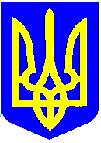 НОВОУШИЦЬКА СЕЛИЩНА РАДАВИКОНАВЧИЙ КОМІТЕТРІШЕННЯПро пропозиції розгляду питаньКеруючись Земельним кодексом України, статтями 11, 33, 40, пунктом 3 частини четвертої статті 42, частиною тринадцять статті 46, статтями 51-53, частиною шостою статті 59 Закону України «Про місцеве самоврядування в Україні», розглянувши клопотання старостів сіл. Бучая, Мала Стружка та Отроків, враховуючі усні звернення жителів громади,  виконавчий комітет селищної радиВИРІШИВ:Внести на розгляд сесії Новоушицької селищної ради пропозиції:1.1.Про надання дозволу виконавчому комітету Новоушицької селищної ради на розроблення проекту землеустрою, щодо відведення земельної ділянки орієнтовною площею 1,10 га,  код КВЦПЗ - 18.00- землі загального користування  (під кладовище)  розташованої за межами с. Бучая, на території Новоушицької територіальної громади Новоушицького району, Хмельницької області.1.2. Про надання дозволу виконавчому комітету Новоушицької селищної ради на розроблення проекту землеустрою, щодо відведення земельної ділянки орієнтовною площею 2,50 га,  код КВЦПЗ - 18.00- землі загального користування  (під кладовище)  розташованої в с. Бучая, на території Новоушицької територіальної громади Новоушицького району, Хмельницької області.1.3. Про надання дозволу виконавчому комітету Новоушицької селищної ради на розроблення проекту землеустрою, щодо відведення земельної ділянки орієнтовною площею 0,45 га,  код КВЦПЗ 18.00- землі загального користування  (під кладовище)  розташованої за межами с. Мала Стружка, на території Новоушицької територіальної громади Новоушицького району, Хмельницької області.1.4. Про надання дозволу виконавчому комітету Новоушицької селищної ради на розроблення проекту землеустрою, щодо відведення земельної ділянки орієнтовною площею 0,12 га,  код КВЦПЗ - 03.04 для будівництва та обслуговування будівель громадських та релігійних організацій для громадських потреб (обслуговування пам’ятного знака (Матері Божої))  розташованої по вул. Центральній, с. Отроків на території Новоушицької територіальної громади Новоушицького району, Хмельницької області.       1.5. Про інвентаризацію земельної ділянки комунальної власності                      кадастровий номер 6823387000:09:002:0400 площею 14,6509 га, розташованої за межами с.  Антонівка, на території  Новоушицької селищної ради, Новоушицького району, Хмельницької області.	        1.6. Про інвентаризацію земельної ділянки комунальної власності розташованої за адресою: вулиця Подільська, будинок 39/1,  село Струга, Новоушицького району, яка знаходиться під об’єктом нерухомого майна «нежитлове приміщення (котельня)», що перебуває в комунальній власності Новоушицької територіальної громади в особі Новоушицької селищної ради.Загальному відділу Новоушицької селищної ради з дотриманням вимог Закону України «Про доступ до публічної інформації» не пізніше п’яти робочих днів з дня прийняття цього рішення оприлюднити його на офіційному веб-сайті Новоушицької селищної ради.        3.Контроль за виконанням цього рішення покласти на відділ земельних відносин та охорони навколишнього природного середовища Новоушицької селищної ради.Селищний голова	Анатолій ОЛІЙНИКНова Ушиця№